Муниципальное бюджетное образовательное учреждение«Ташлинская средняя общеобразовательная школа»Тюльганского района Оренбургской областиРАБОЧАЯ ПРОГРАММА по предмету «Окружающий мир»1 классСоставитель: Многина Н.И.,учитель начальных классов I  квалификационной категории2016-2017 учебный год2.Пояснительная запискаРабочая программа по окружающему миру для 1 класса разработана в соответствии с требованиями федерального государственного стандарта  начального общего образования и рекомендациями примерной программы по окружающему миру для 1 класса (Примерные программы по учебным предметам. Начальная школа. В 2 ч. Ч.1 - 4-е изд., перераб. – М.:Просвещение, 2010. - 400с. - (Стандарты второго поколения)), а также с возможностями УМК «Гармония»  (О.Т. Поглазова Окружающий мир: Программа. 1 – 4 классы. Поурочно-тематическое планирование. 1- 4 классы / О.Т. Поглазова. - Смоленск: Ассоциация XXI век, 2013. – 304с.)2.1 Перечень нормативных документов, используемых для составления рабочей программыРабочая программа составлена на основе следующих нормативных документов и методических рекомендаций:• Закон Российской Федерации от 29.12.2012 года №273-ФЗ «Об образовании в РФ» (с последующими изменениями и дополнениями).• Постановление Главного государственного санитарного врача Российской Федерации от 29 декабря 2010 г. N 189 г. Москва "Об утверждении СанПиН 2.4.2.2821-10 "Санитарно-эпидемиологические требования к условиям и организации обучения в общеобразовательных учреждениях".• Федеральный государственный стандарт начального общего образования. – М.: Просвещение, 2010. – 32с. – (Стандарты второго поколения).• Приказ от 06.10.2009 № 373 «Об утверждении и введении в действие федерального государственного образовательного стандарта начального общего образования» (в ред. приказов Минобрнауки России от 26.11.2010 № 1241, от 22.09.2011 № 2357, от 18.12.2012 № 1060).• Приказ от 06.10.2009 № 373 «Об утверждении и введении в действие федерального государственного образовательного стандарта начального общего образования» (в ред. приказов Минобрнауки России от 26.11.2010 № 1241, от 22.09.2011 № 2357, от 18.12.2012 № 1060, от 29.12.2014 № 1643, от18.05.2015 № 507)».• Примерная основная образовательная программа начального общего образования (одобрена решением федерального учебно-методического объединения по общему образованию, протокол от 08.04.2015 № 1/15).• Приказ Минобрнауки России от 31.03.2014 № 253 «Об утверждении федерального перечня учебников, рекомендуемых к использованию при реализации имеющих государственную аккредитацию образовательных программ начального общего, основного общего, среднего общего образования».• Федеральным государственным образовательным стандартом начального общего образования обучающихся с ограниченными возможностями здоровья, утвержденным приказом Министерства образования и науки Российской Федерации от 19.12.2014 № 1598 (далее – ФГОС с ОВЗ);• Федеральным государственным образовательным стандартом образования обучающихся с умственной отсталостью (интеллектуальными нарушениями), утвержденным приказом Министерства образования и науки Российской Федерации от 19.12.2014 № 1599 (далее – ФГОС с ИН);• Порядком организации и осуществления образовательной деятельности по основным общеобразовательным программам – образовательным программам начального общего, основного общего и среднего общего образования, утвержденным приказом Министерства образования и науки Российской Федерации от 30.08.2013 № 1015.• Приказ Министерства образования Оренбургской области от 27.07.2016 № 01-21/1987 «О формировании учебных планов образовательных организаций Оренбургской области в 2016-2017 учебном году • Приказ Министерства образования Оренбургской области от 13.08.2014 № 01-21/1063 (в ред. от 06.08.2015 № 01-21/1742) «Об утверждении регионального базисного учебного плана и примерных учебных планов для общеобразовательных учреждений Оренбургской области».• Устав МБОУ «Ташлинская средняя общеобразовательная школа» с.Ташла, Тюльганский район, Оренбургской области.• ФГОС НОО МБОУ «Ташлинская средняя общеобразовательная школа» с.Ташла, Тюльганский район, Оренбургской области.• Положение МБОУ «Ташлинская средняя общеобразовательная школа» «О структуре, порядке разработки и утверждения рабочих программ учебных курсов, предметов, дисциплин (модулей) образовательного учреждения, реализующего образовательные программы общего образования».• Учебный план МБОУ «Ташлинская средняя общеобразовательная школа» с.Ташла, Тюльганский район, Оренбургской области на 2016- 2017 учебный год.Программа разработана на основе авторской программы «Окружающий мир 1-4 классы», авторы программы М. С. Соловейчик, Н. С. Кузьменко, Н. М. Бетенькова, О. Е. Курлыгина  Москва,  Просвещение,  2013 год. Федерального государственного образовательного стандарта общего и  начального образования (приказ Минобр науки РФ №373 от 6 октября 2009г.)Рабочая программа, рекомендованная Министерством общего и профессионального образования РФ для первого класса   по ознакомлению с окружающим миром решает задачи восполнения пробелов в развитии детей, расширения их кругозора, формирования общеинтеллектуальных умений (анализ,  обобщение, группировка, классификация) на материале, близком жизненному опыту ребенка.      Использование продуктивных видов деятельности на уроках тру-дового обучения способствует формированию навыков планирования, самоконтроля и самооценки - важнейших качеств учебной деятельности.2.2 Ведущие целевые установки в предмете «Окружающий мир»Описание ценностных ориентиров содержания учебного предметаМир многогранен, интересен и всё время изменяется, необходимо наблюдать и познавать его.Наука, искусство, практика – равноценные способы познания человеком природы, общества и самого себя.Природа жизненно необходима и ранима, нужно знать об этом и беречь её красоту и гармонию.Природа планеты – общее достояние человечества, её сохранение – важнейшая задача всех народов Земли.В мире и в России живут разные народы, нужно уважать их обычаи и традиции, жить с ними в дружбе и согласии.Опыт человечества и предков богат и пригодится в жизни, следует изучать и уважать его.Личность, уважающая ценности семьи и общества, любящая своё Отечество, хранящая традиции своих предков, готовая к сотрудничеству со сверстниками и взрослыми, адекватно ориентирующаяся в современном конфликтном, динамично меняющемся мире, свободно выбирающая собственную жизненную позицию и уважающая мнения других, – основа жизнеспособности, духовно-нравственной консолидации, развития и благополучия российского общества.Разумная интеграция и дезинтеграция различных областей знаний в мире.Органичное объединение разных областей знания на основе межпредметных связей.Cоответствие предметным принципам обучения: экологическому, сезонному, краеведческому, культурологическому, хронологическому.Учёт возрастных, психофизиологических возможностей, особенностей восприятия, мышления с последующим их развитием.Совместная работа ума, сердца и рук – именно эта триада положена в основу учебных пособий по курсу «Окружающий мир».2.3. Цели обучения:Цель изучения курса «Окружающий мир» – формирование у младших школьников целостной картины природного и социокультурного мира, экологической и культурологической грамотности, нравственно-этических и безопасных норм взаимодействия с природой и людьми; воспитание гармонично развитой, духовно-нравственной личности, любящей своё Отечество, осознающей свою принадлежность к нему, уважающей образ жизни, нравы и традиции народов, его населяющих; личности, стремящейся активно участвовать в природоохранной, здоровьесберегающей и творческой деятельности. 2.4. Конкретизация целей обучения окружающему миру.МБОУ « Ташлинская СОШ» является общеобразовательным учебным учреждением.  Преподавание ведётся на общеобразовательном уровне,   с целью повышения  предметных и метапредметных результатов.2.5.  Задачи изучения учебного предмета «Окружающий мир»1 классОсновными задачами образовательного процесса при изучении курса «Окружающий мир» являются: социализация ребёнка; развитие познавательной активности и самостоятельности в получении знаний об окружающем мире, развитие личностных, регулятивных, познавательных, коммуникативных универсальных учебных действий; формирование информационной культуры (знание разных источников информации, умения отбирать нужную информацию, систематизировать её и представлять); воспитание любви к природе и своему Отечеству, бережного отношения ко всему живому на Земле, сознательного отношения к своему здоровью и здоровью других людей, уважения к прошлому своих предков и желания сохранять культурное и историческое наследие. 2.6. Общая характеристика учебного предметаОсновной особенностью содержания курса «Окружающий мир» является его интегративный характер. В едином курсе объединяются знания о природе, человеке, обществе, важнейших событиях в истории российского государства. Человек предстаёт перед учениками как биосоциальное существо, часть живой природы и член общества: член семьи, коллектива учеников, сообщества жителей родного края, гражданин государства. Это позволяет объединить в едином курсе знания о природе и социальной действительности, что создаёт условия для формирования у учащихся необходимых обществу нравственных и мировоззренческих убеждений. В содержание интегрируются на доступном данному возрасту уровне обществоведческие, исторические, физические, химические, биологические, географические, астрономические, экологические знания, что позволяет осуществить очень важную пропедевтическую роль курса для дальнейшего изучения предметов естественного и гуманитарного циклов в основной школе.Интегративный подход даёт возможность ученику воспринять окружающий мир как единое целое, в котором все компоненты связаны, осознать богатство и сложность этого мира, узнать разные способы взаимодействия с ним. Между тем, при отборе содержания соблюдается и разумная дезинтеграция, выделение крупных самостоятельных содержательных блоков, материал которых предоставляет ученику возможность глубже и конкретнее изучить закономерности и качественное своеобразие различных его структур (природы, человека, общества, истории государства), что способствует подготовке учащихся к изучению в основной школе дифференцированных курсов. Таким блоком, например, является раздел «Путешествие в прошлое России», где учащиеся погружаются в изучение истории своего Отечества, знакомятся с важнейшими событиями в его истории. В соответствии с общими дидактическими принципами системности, доступности, наглядности, преемственности, с учётом краеведческого, экологического, сезонного принципов обучения перед учениками разворачивается картина окружающей их живой и неживой природы в её многогранности и многообразии. Они узнают о разнообразии растений, грибов, животных, форм суши, видов водоёмов, о Земле как планете Солнечной системы, о природных сообществах и природных зонах, о сезонных изменениях в природе и в жизни человека. Изучают свойства воздуха, воды, почвы, веществ, необходимых для всего живого на Земле, обсуждают проблемы, связанные с их загрязнением, и осознают необходимость бережного отношения к окружающей среде. Получают начальные представления о развитии растительного организма, о стадиях развития некоторых групп животных, о том, как функционирует и развивается организм человека, от чего зависит его здоровье.Изучение естественно - научных, обществоведческих и исторических понятий конкретизируется на примерах природных, социальных, исторических объектов родного края. Это помогает осуществлять связь обучения с жизнью, способствует развитию наблюдательности, познавательного интереса учащихся, формированию эмоционально-эстетических, нравственно-этических оценок наблюдаемой действительности, выработке (соответствующих содержанию обучения) практических умений и навыков. При этом воспитываются патриотические чувства, любовь к родному краю, бережное отношение к его природе, культурному и историческому наследию, толерантное и уважительное отношение к образу жизни, обычаям, традициям, религиям народов, населяющих родной край. Во многие разделы программы включены вопросы краеведения, предложены экскурсии в природу, на социальные объекты, в музеи, которые дают богатый материал для уроков окружающего мира. В учебниках внимание учащихся на этот вид деятельности обращено специальным значком «Изучай родной край». При отборе содержания курса и компонентов учебной деятельности положен личностно-ориентированный подход в обучении. Объектом внимания и деятельности ученика служит не только внешний мир в его многообразии, взаимосвязях и способы его изучения, но и познание самого себя, своих способностей и возможностей, оценка некоторых своих качеств, способности к самонаблюдению, самоанализу, саморазвитию и регуляции своих отношений с миром природы и людьми. Процесс образования организуется  как процесс становления личности (обретения себя, своего образа), готовой к выполнению разных видов деятельности, способной рассуждать, критически мыслить, применять знания при решении учебно-познавательных и учебно-практических задач. При этом учитываются психофизиологические возможности младшего школьника, особенности восприятия окружающего мира, способы мышления (эмоционально-образное, и рационально-логическое), его интересы. Представление целостной картины мира, раскрытие общих взаимосвязей её компонентов, обучение разным способам познания мира развивает познавательный интерес ученика, его интеллектуальные и творческие способности, эмоционально-эстетическое восприятие мира природы и культуры.	Принцип вариативности реализуется через включение в содержание курса не только основного материала, соответствующего образовательному минимуму, но и дополнительного, расширяющего кругозор ученика, предоставляющего ему выбрать собственную траекторию учения. Система заданий дифференцирована по степени сложности, объёму, что предоставляет возможность активно включаться в процесс учения на разных уровнях (репродуктивном, продуктивном, креативном), применять знания в нестандартной ситуации. В соответствии с общими дидактическими принципами системности, доступности, наглядности, преемственности, с учётом краеведческого, экологического, сезонного принципам обучения, перед учениками разворачивается картина окружающей их живой и неживой природы в её многогранности и многообразии. Они узнают о разнообразии растений, грибов, животных, форм суши, видов водоёмов, о Земле как планете Солнечной системы, о природных сообществах и природных зонах, о сезонных изменениях в природе и в жизни человека. Изучают свойства воздуха, воды, почвы, веществ, необходимых для всего живого на Земле, обсуждают проблемы, связанные с их загрязнением и осознают необходимость бережного отношения к окружающей среде. Получают начальные представления о развитии растительного организма, о стадиях развития некоторых групп животных, о том, как функционирует и развивается организм человека, от чего зависит его здоровье. 	Изучение естественнонаучных, обществоведческих и исторических понятий конкретизируется на примерах природных, социальных, исторических объектов родного края. Это помогает осуществлять связь обучения с жизнью, способствует развитию наблюдательности, познавательного интереса учащихся, формированию эмоционально-эстетических, нравственно-этических оценок наблюдаемой действительности, выработке (соответствующих содержанию обучения) практических умений и навыков. При этом воспитываются патриотические чувства, любовь к родному краю, бережное отношение к его природе, культурному и историческому наследию, толерантное и уважительное отношение к образу жизни, обычаям, традициям, религиям народов, населяющих родной край. Во многих разделах программы включены вопросы краеведения, предложены экскурсии в природу, на социальные объекты, в музеи, которые дают богатый материал для уроков окружающего мира. В учебниках внимание учащихся на этот вид деятельности обращено специальным значком «изучай родной край». Предусмотрено выполнение краеведческих проектов во внеурочное время, что способствует и разумному отдыху детей. 	С целью формирования экологического мышления учебно-познавательная деятельность младшего школьника, осуществляемая в процессе восприятия, осмысления, запоминания, овладения знаниями и способами деятельности, направляется на многостороннее рассмотрение и изучение свойств явлений и объектов окружающего мира, выявление их взаимосвязей и взаимозависимостей. При этом внимание учащихся акцентируется на том, что человек может неразумно загрязнять окружающую его среду, уничтожать историческую память о прошлом Родины и родного края, но может сохранять красоту и многообразие природы, беречь наследие предков и мировой культуры. В результате формируется желание следовать безопасному, экологически грамотному и здоровому образу жизни, соблюдать чистоту и красоту среды обитания. 	Курс создаёт содержательную базу и для формирования универсальных учебных действий: регулятивных, познавательных, коммуникативных. В процессе изучения окружающего мира учащиеся осуществляют поиск информации из разных источников и её обработку (запись, обобщение, структурирование, презентацию в разных формах, вербальной и наглядной); планируют и выполняют небольшие исследования по выявлению свойств, причинно-следственных связей, последовательности протекания природных и социальных процессов и др. При этом выполняются все компоненты учебной деятельности: постановка задачи, планирование действий по её решению, оценивание результатов действий, формулировка выводов. Одновременно школьники учатся сотрудничать с учителем и одноклассниками, осуществлять совместную деятельность в малых и больших группах, осваивают различные способы взаимной помощи партнёрам по общению. 	В процессе изучения курса, учащиеся ведут наблюдения за природными объектами и явлениями, экспериментируют с использованием лабораторного оборудования, выполняют практические работы, учатся работать с готовыми моделями (глобус, карта, плоскостные, объёмные и рельефные модели форм суши, муляжи грибов и др.), создают собственные простые модели. При этом, учитывая возрастные особенности младших школьников, соблюдается разумный баланс эмпирического и теоретического способов познания окружающего мира.	Анализируя информацию о природных объектах, выявляя их существенные признаки, объединяя в группы, учащиеся овладевают приёмами умственной деятельности (анализ, синтез, сравнение, обобщение и др.), осваивают метод классификации - один из основных способов упорядочивания информации об окружающем мире. 	Большое внимание уделяется выявлению изменений в окружающем мире, связанных с жизнедеятельностью человека, в процессе непосредственных наблюдений объектов и явлений природы учащимися во время экскурсий и прогулок к памятникам зодчества и современной архитектуры, в парки, в музеи. Обязательны при этом кратковременные прогулки. Система заданий для пошагового первичного закрепления и итогового контроля, представленная в рабочих тетрадях и в тетрадях для тестовых заданий, способствует индивидуализации и дифференциации обучения, предоставляет учащимся возможность самооценки, самоконтроля, саморазвития. 	Формы организации учебного процесса при реализации интегрированного курса «Окружающий мир» могут быть разнообразными: дидактические игры, уроки в музеях, на пришкольном участке, в парке, на улицах города или поселка и др.; уроки исследования и экспериментальной проверки каких-то гипотез; уроки-путешествия, уроки-заседания экологического совета, уроки-конференции. Учебно-познавательная деятельность учащихся на уроке может быть индивидуальной, в парах, в проектной группе и фронтальной. В целом содержание, методы, средства и формы организации познавательной деятельности ориентированы на обеспечение мотивационного и волевого, ориентировочного и содержательно-операционного, оценочного компонентов учения и создание условий для самопознания и самоанализа личности ученика. 	Формированию универсальных учебных умений способствует и проектная деятельность учащихся, осуществляемая в урочное и во внеурочное время. Учащиеся осуществляют поиск информации из разных источников, учатся объединять знания из разных образовательных областей, обобщать их представлять в разных формах (вербальной и наглядной). Участие в проектной работе способствует самореализации и самовыражению учащихся, развивает их личностные качества. 	Таким образом,  в основе отбора и структурирования учебного содержания, формы его предъявления лежит системно-деятельностный подход, ориентированный на гармоничное развитие и духовно-нравственное воспитание младшего школьника. Учащиеся усваивают и используют предметные знания и умения, универсальные учебные действия в ходе решения учебно-познавательных, учебно-практических задач, обсуждая проблемы гармоничного взаимодействия человека и природы, человека и общества. Формируется личность, действующая согласно нравственным ценностям, принятым в обществе; любящая свою Родину, уважающая образ жизни, нравы и традиции народов, её населяющих; ценящая опыт предшествующих поколений, желающая беречь культурное и историческое наследие предков; интеллектуально развития личность, проявляющая интерес к знаниям, способная добывать их и применять в учебных ситуациях и повседневной жизни, владеющая универсальными коммуникативными, регулятивными, познавательными учебными действиями для успешного продолжения обучения в основной школе.2.7. Общая характеристика учебного процесса.1.   Основные технологии обучения.Основным подходом к  обучению окружающего мира является системно - деятельностный подход, который включает в себя базовые образовательные технологии:1) обучение на основе «проблемных ситуаций»;2) проектная деятельность;3) исследовательская деятельность4) уровневая дифференциация;5) информационно - коммуникационные технологии;6) интерактивные технологии, используемые в школе;7) мозговой штурм (письменный мозговой штурм, индивидуальный мозговой штурм);  8) технология обучения смысловому чтению учебных естественнонаучных текстов;9) технология интенсификации обучения на основе схемных и знаковых моделей учебного материала; 10) здоровьесберегающая технология.2.  Логические связи математики с остальными предметами учебного планаИнтегрированный курс «Окружающий мир» предоставляет широкие возможности для реализации межпредметных связей всех предметных линий начальной школы. В процессе его изучения учащиеся могут объединять информацию, используемую в разных дисциплинах, разные способы и средства её отображения: в слове, в естественнонаучном, историческом, математическом понятии, в рисунке, в мелодии, в рукотворном изделии, расширяя и углубляя представления об объектах и явлениях окружающего мира. Например, на уроке математики ученики узнают способ отображения целого и составляющих его частей с помощью диаграммы, на уроке окружающего мира они используют диаграмму, с помощью которой показывают соотношение суши и воды на земной поверхности. Понятие «симметричное тело» изучается на уроках математики и окружающего мира, закрепляется на уроке технологии при создании изделий симметричной формы. На уроках окружающего мира изучаются сезонные изменения в природе, на уроке литературного чтения ученики знакомятся, как отражают их писатели и поэты, на уроках музыки – композиторы, на уроке рисования – художники. Тема «Во что веровали наши предки» изучается на уроке «Окружающего мира», на уроке технологии ученики делают обереги, которые наши предки помещали на свою одежду, жилища. 2.8. Обоснование выбора УМК «Гармония» на основе описания учебно-познавательных и учебно-практических задач, решаемых им.Учебники образовательной системы «Гармония» являются методическим средством, позволяющим реализовать современные требования к содержанию и организации образования младших школьников и тем самым обеспечить достижение предусмотренных ФГОС результатов начального образования –личностное развитие детей, их духовно-нравственное воспитание, формирование у них конкретных предметных умений и комплекса универсальных учебных действий (регулятивных, познавательных, коммуникативных).Осуществление поставленных целей обеспечивается следующим.В учебниках реализуется деятельностный подход к организации учебной работы, что позволяет формировать у учащихся умение осознавать учебную задачу, планировать свои действия, осознанно их выполнять, осуществлять самоконтроль (итоговый и пошаговый), проводить самооценку.На материале каждого учебного предмета осуществляется целенаправленное формирование приёмов умственной деятельности (анализ и синтез, сравнение, классификация, аналогия, обобщение), обучение установлению причинно-следственных связей, построению рассуждений, фиксации выводов в различной форме: словесной, схематичной, модельной.Наряду с формированием логического мышления, все учебники создают условия для совершенствования эмоциональной сферы ребёнка, для расширения его опыта образного восприятия мира, для развития образного мышления.Учебниками образовательной системы «Гармония» обеспечивается обучение всем видам речевой деятельности, в том числе различным видам чтения, поиску, получению, переработке и использованию информации, её пониманию и представлению в различной форме: словесной, изобразительной, схематичной, модельной.Методическим аппаратом учебников созданы условия для организации продуктивного общения, сотрудничества детей с учителем и друг с другом, для формирования в целом коммуникативных умений: слушать и стараться понимать собеседника; строить свои высказывания с учётом задач, условий и принятых правил общения; использовать речь как средство организации совместной деятельности, как способ запроса, получения и передачи информации; создавать небольшой монолог, участвовать в диалоге, в коллективной беседе, понимать возможность различных точек зрения на один и тот же вопрос, осознавать и аргументировать своё мнение.2.9. Место учебного предмета в учебном планеСогласно базисному плану образовательных учреждений РФ на изучение предмета  «Окружающий  мир»  в  начальной  школе  выделяется 270 учебных часов (из расчёта два часа в неделю).  Курс окружающего мира в первом классе занимает 33 недели и составляет 66 часов: 2 часа в неделю.2.10. Результаты освоения учебного предмета «Окружающий мир»                                                      выпускниками начальной школыВ процессе изучения окружающего мира, учащиеся получат возможность развить свои способности, освоить элементарные естественнонаучные, обществоведческие и исторические знания, научиться наблюдать, экспериментировать, измерять, моделировать. В результате поисковой, экспериментальной, исследовательской деятельности у младших школьников сформируются не только предметные знания и умения, но и универсальные учебные умения, коммуникативные, регулятивные, познавательные.Личностные результаты изучения курса «Окружающий мир»У учащегося будут сформированы:-положительное отношение к процессу учения, к приобретению знаний и умений, стремление преодолевать возникающие затруднения;-готовность оценивать свой учебный труд, принимать оценки одноклассников, учителя, родителей; -осознание себя как индивидуальности и одновременно как члена общества с ориентацией на проявление доброго отношения к людям, уважения к их труду, на участие в совместных делах, на помощь людям, в том числе сверстникам;-понимание ценности семьи в жизни человека и важности заботливого отношения между её членами;-осознание себя как гражданина своего Отечества, обретение чувства любви к родной стране, к её природе, культуре, интереса к её истории, уважительное отношение к другим странам, народам, их традициям;-умение выделять нравственный аспект поведения, соотносить поступки и события с принятыми в обществе морально-этическими принципами;-навыки безопасного, экологически грамотного, нравственного поведения в природе, в быту, в обществе;-осознание ценности природы не только как источника удовлетворения потребностей человека, но и её значение для здоровья человека, развития эстетического восприятия мира и творческих способностей; -понимание важности здорового образа жизни. У учащегося могут быть сформированы:-стремление к саморазвитию, желание открывать новое знание, новые способы действия, готовность преодолевать учебные затруднения и адекватно оценивать свои успехи и неудачи, умение сотрудничать;-зарождение элементов гражданского самосознания (российской идентичности), гордости за свою Родину, российский народ, интерес к образу жизни народов, населяющих родной край, уважения к прошлому своих предков, желания продолжить их добрые дела; -стремление к соблюдению морально-этических норм общения с людьми другой национальности, с нарушениями здоровья;-эстетическое восприятие природы и объектов культуры, стремление к красоте, желание участвовать в её сохранении;-осознание личной ответственности за своё здоровье и здоровье окружающих.Метапредметные результаты Регулятивные универсальные учебные действияПервоклассник научится:-организовывать свою деятельность, готовить рабочее место для выполнения разных видов работ (наблюдений, эксперимента, практической работы с гербарием, коллекцией, с контурными картами и др.)-принимать (ставить) учебно-познавательную задачу и сохранять её до конца учебных действий; -планировать (в сотрудничестве с учителем, с одноклассниками или самостоятельно) свои действия в соответствии с решаемыми учебно-познавательными, учебно-практическими, экспериментальными задачами; -действовать согласно составленному плану, а также по инструкциям учителя или данным в учебнике, рабочей тетради; -контролировать выполнение действий, вносить необходимые коррективы (свои и учителя); -оценивать результаты решения поставленных задач, находить ошибки и способы их устранения.  получит возможность научиться:-оценивать своё знание и незнание, умение и неумение, продвижение в овладении тем или иным знанием и умением по изучаемой теме; -ставить учебно-познавательные задачи перед чтением учебного текста и выполнением разных заданий (перед выполнением наблюдения и опыта, практической работы с гербарием, коллекцией, географической и исторической картой и др.);-проявлять инициативу в постановке новых задач, предлагать собственные способы решения;-адекватно оценивать результаты учебной деятельности, осознавать причины неуспеха и обдумывать план восполнения пробелов в знаниях и умениях.Познавательные универсальные учебные действияУченик  научится:-осознавать учебно-познавательную, учебно-практическую, экспериментальную задачи;-осуществлять поиск информации, необходимой для решения учебных задач, из материалов учебника (текстов и иллюстраций), рабочей тетради, собственных наблюдений объектов природы и культуры, личного опыта общения с людьми;-понимать информацию, представленную в вербальной форме, изобразительной, схематической, модельной и др., определять основную и второстепенную информацию; -применять для решения задач (под руководством учителя) логические действия анализа, сравнения, обобщения, классификации, установления причинно-следственных связей, построения рассуждений и выводов; -подводить под понятие (в сотрудничестве с учителем, одноклассниками) на основе выделения существенных признаков природных и социальных объектов;-наблюдать и сопоставлять, выявлять взаимосвязи и зависимости, отражать полученную при наблюдении информацию в виде рисунка, схемы, таблицы;-использовать готовые модели для изучения строения природных объектов и объяснения природных явлений;-осуществлять кодирование и декодирование информации в знаково-символической форме.Коммуникативные универсальные учебные действияУченик научится:-осознанно и произвольно строить речевое высказывание в устной и письменной форме;-аргументировано отвечать на вопросы, обосновывать свою точку зрения, строить понятные для партнёра высказывания, задавать вопросы, адекватно использовать речевые средства для решения задач общения (приветствие, прощание, игра, диалог);-вступать в учебное сотрудничество с учителем и одноклассниками, осуществлять совместную деятельность в малых и больших группах, осваивая различные способы взаимной помощи партнёрам по общению;-допускать возможность существования у людей различных точек зрения, проявлять терпимость по отношению к высказываниям других, проявлять доброжелательное отношение к партнёрам;Ученик получит возможность научиться:-оперировать в речи предметным языком – правильно (адекватно) использовать естественнонаучные, исторические, обществоведческие понятия, полно и точно излагать свои мысли, строить монологическую речь, вести диалог;-планировать, сотрудничая с взрослыми (учитель, родитель) и сверстниками, общие дела, распределять функции участников и определять способы их взаимодействия; -проявлять инициативу в поиске и сборе информации для выполнения коллективной работы, желая помочь взрослым и сверстникам;-уважать позицию партнёра, предотвращать конфликтную ситуацию при сотрудничестве, стараясь найти вари-нты её разрешения ради общего дела.-участвовать в проектной деятельности, создавать творческие работы на заданную тему (рисунки, аппликации, модели, небольшие сообщения, презентации).Предметные результатыУченик начальной школы в результате изучения курса «Окружающий мир»  научится:-приводить примеры представителей разных групп растений (дикорастущих и культурных, хвойных и лиственных деревьев, кустарников и трав), грибов (съедобных, ядовитых, пластинчатых, трубчатых), животных (зверей, птиц, насекомых, рыб, земноводных, пресмыкающихся); -описывать, характеризовать изученные природные объекты и явления, называя их существенные признаки, характеризуя особенности внешнего вида (на примере своей местности); -сравнивать и классифицировать объекты окружающего мира, выявлять их сходства и различия, выделять существенные и несущественные признаки, распределять растения, животных, формы суши, водоёмы на группы по выделенным основаниям; -различать части тела зверей, птиц, насекомых, рыб, цветкового растения, части холма, реки; -различать части тела человека, называть внутренние органы и органы чувств, основные системы органов, объяснять их значение и меры по сохранению их здоровья;-характеризовать признаки времён года, сезонные изменения в живой и неживой природе; условия, необходимые для жизни растений и животных, способы их питания и размножения; -участвовать в природоохранной деятельности (всё на примере своей местности);-вести наблюдения за объектами живой и неживой природы, сезонными изменениями в природе, погодой, за последовательностью развития из семени цветкового растения; -выполнять простые опыты по изучению свойств воздуха, воды, снега и льда, полезных ископаемых, соблюдая технику безопасности, пользуясь простейшим оборудованием, делать выводы по результатам исследования и фиксировать их в предложенной форме;-исследовать связи растений и животных с неживой природой (на основе наблюдений);-измерять температуру (воздуха, воды, своего тела), пульс, рост человека; -выращивать растения одним из способов (из семян, стеблевого черенка, листа).В результате изучения правил безопасной жизни выпускник научится:-осознавать ценность здоровья и здорового образа жизни; -оценивать опасность некоторых природных явлений, общения с незнакомыми людьми;-соблюдать правила личной гигиены, безопасные нормы поведения в школе и других общественных местах; -соблюдать нормы безопасного и культурного поведения в транспорте и на улицах города;-объяснять безопасные правила обращения с электричеством, газом, водой;-составлять и выполнять режим дня.Ученик получит возможность научиться:-сохранять здоровье своего организма, его внутренних органов и органов чувств;                                                                                                                                                                                          -следовать правилам здорового образа жизни.3. Содержание учебного предметаТвои первые урокиИзменения, произошедшие в жизни детей с приходом в школу. Знакомство с классом, рабочим местом, со школой и пришкольным участком. Правила поведения в классе, в школе, на пришкольном участке.Учебный труд, школьные принадлежности, обязанности ученика, организация рабочего места в школе и дома (порядок, освещение, свежий воздух и др.). Внешний вид и соблюдение личной гигиены. Разнообразие уроков, их расписание. Особенности урока «Окружающий мир».Условные знаки как источник информации (способ обозначения предметов и явлений окружающего мира, указания способа действия, способ предупреждения и др.).Дорога от дома до школы, правила безопасного поведения на улице, в транспорте (сигналы светофора, дорожные знаки).Уроки культурного общения (в семье, в школе, в общественных местах). Учителя, одноклассники, друзья, ценность добрых уважительных отношений с окружающими людьми.Уроки здоровья. Тело человека и его развитие (осанка, гибкость, необходимость физических упражнений). Здоровое питание. Правильный выбор одежды. Важность здорового сна (правила поведения перед сном).Окружающий мир и его изучение Как  человек  познаёт  окружающий  мир,  источники   информации  о нём. Признаки и свойства предметов, определяемые с помощью зрения,  слуха,  вкуса,  осязания.  Как сравнивают предметы и объединяют в группы (классифицируют).Наблюдения – важнейший способ познания и источник знаний об окружающем мире. Органы чувств как помощники наблюдателя. Опыт как один из способов познания свойств предметов.Качества, необходимые для успешного познания окружающего мира (любознательность, наблюдательность, воображение, пытливость, умение размышлять и делать выводы).Объекты окружающего мира: природные и созданные человеком; тела живой и неживой природы. Отличие живых существ от тел неживой природы.Разнообразие растенийРастения – живые существа.  Условия,  необходимые  для  их  роста и развития (влага, тепло, воздух, свет, почва). Строение растений (корень, стебель, лист, цветок, плод, семя на примере цветкового растения).Разнообразие растений. Деревья, кустарники, травянистые растения, их отличительные признаки. Хвойные и лиственные деревья, их разнообразие. Ягодные растения, ядовитые ягоды. Правила сбора ягод. Растения родного края (пришкольного участка, парка, леса).Культурные растения, чем они отличаются от дикорастущих растений. Где и как люди выращивают культурные растения, что из них изготавливают. Разнообразие растений сада, огорода, поля. Хлебные растения. Труд хлебороба. Уважительное отношение к хлебу.Комнатные растения, их разнообразие и правила ухода за ними.Грибы, их разнообразиеРазнообразие грибов. Условия, необходимые для их роста и развития (влага, тепло, питательные вещества). Строение шляпочного гриба. Пластинчатые и трубчатые грибы. Съедобные, несъедобные и ложные грибы. Опасность отравления ядовитыми грибами. Правила сбора шляпочных грибов. Другие виды грибов.Разнообразие животныхЖивотные – живые существа, среда их обитания. Условия, необходимые для жизни животных. Способы питания и защиты разных животных. Растительноядные, хищные, всеядные животные. Млекопитающие, птицы, рыбы, насекомые, земноводные, пресмыкающиеся, их главные, существенные признаки. Дикие и домашние животные. Для чего человек разводит домашних животных. Домашние питомцы, уход за ними.Значение  животных для природы и человека,  бережное  отношение к ним. Важность сохранения дикорастущих растений и диких животных. Красная книга. Заповедники, заказники, зоопарки.Наиболее  распространенные  животные  разных  групп,  обитающие в родном крае (название, краткая характеристика на основе наблюдений). Растения и животные родного края, занесенные в Красную книгу России (региона).Творения людей вокруг насПриродные материалы, используемые человеком для своих изделий. Что люди изготавливают из древесины, важность бережного отношения к таким изделиям. Экономное расходование бумаги, вторичное использование бумажных отходов.Красота изделий народных мастеров. Национальные узоры в одежде и предметах быта народов России. Увлечение коллекционированием (домашний музей).Что находится во дворах домов. Бережное отношение к строениям и растениям родного двора (школьного двора). Городские парки. Культура поведения в парке.Памятники культуры на ближайших улицах родного города (села). Бережное отношение к памятникам культуры.Реализация ФГОС при изучении младшими школьниками курса «Окружающий  мир»  обеспечивается:   логикой  развёртывания  содержания  и его структурой, представленной в учебниках; системно-деятельностным подходом к организации познавательной деятельности учащихся (она представлена в учебниках различными методическими приёмами); системой учебных ситуаций, учебно-познавательных и учебно-практических задач, предложенных в учебниках, в рабочих тетрадях, в тетрадях тестовых заданий; методическими рекомендациями для учителя, в которых даны советы по формированию предметных и универсальных учебных умений при организации познавательной деятельности учащихся.4. Тематическое планированиеШкола и ученик (14 ч)Изменения, произошедшие в жизни детей с приходом в школу. Знакомство с классом, рабочим местом, школьными принадлежностями, со школой и пришкольным участком. Правила поведения в классе, в школе, на пришкольном участке. Учебный труд, обязанности ученика. Режим дня и правила личной гигиены школьника.Разнообразие уроков и их расписание. Особенности урока «Окружающий мир».Правила безопасного поведения на улице, в транспорте; культурного поведения в общественных местах; экологически грамотного поведения в природе. Условные знаки как источник информации о правилах поведения (сигналы светофора, дорожные знаки, знаки «места для пожилых», «не курить» и др).Дидактическая игра: освоение правил поведения.Экскурсия по школе и на пришкольный участок.Окружающий мир и его изучение (8 ч)Наблюдения — источник знаний об окружающем мире. Свойства предметов, определяемые с помощью зрительных, слуховых, вкусовых, осязательных ощущений. Простейшие школьные приборы и приспособления для проведения наблюдений и опытов. Качества, необходимые для успешного познания окружающего мира: любознательность, воображение, фантазия.Объекты окружающего мира: живая, неживая природа, изделия, созданные человеком.Разнообразие и красота растений (15 ч)Многообразие растений. Значение растений в жизни человека. Дикорастущие и культурные растения; их отличительные признаки. Разнообразие растений поля, сада, огорода. Хлебные растения. Труд хлебороба. Уважительное отношение к хлебу.Деревья, кустарники, травянистые растения; их отличительные признаки. Хвойные, лиственные деревья и кустарники. Растения родного края: растения пришкольного участка, парка, леса. Разнообразие и красота цветковых растений. Декоративные и комнатные растения. Ягодные кустарники и кустарнички; ядовитые ягоды. Правила сбора ягод. Лекарственные растения. Необходимость сохранения видового многообразия растений. Красная книга растений. Растения родного края, занесенные в Красную книгу.Практические и творческие работы: дидактическая игра «Узнай растение»; зарисовка растений и их раскрашивание; уход за комнатными растениями.Экскурсия на пришкольный участок (в парк, в сквер).Разнообразие грибов (3 ч)Значение грибов. Многообразие грибов. Съедобные и несъедобные грибы. Опасность отравления ядовитыми грибами. Строение шляпочного гриба: грибница, плодовое тело (шляпка, ножка). Пластинчатые и трубчатые грибы. Правила сбора шляпочных грибов. Другие виды грибов (дрожжевые, кефирные, пенициллиновые), их использование человеком.Практические и творческие работы: рассматривание муляжей грибов; лепка, рисование или моделирование грибов.Разнообразие и красота животных (18 ч)Многообразие животных: внешний вид, среда обитания. Значение животных в жизни человека. Домашние и дикие животные. Наиболее распространенные дикие и домашние животные родного края.Группы животных: млекопитающие, птицы, насекомые, рыбы, пресмыкающиеся, земноводные. Существенные признаки групп животных: строение тела, кожный покров, размножение. Видовое разнообразие: особенности строения тела, размеры, окраска, образ жизни, среда обитания. Наиболее распространенные животные разных групп, обитающие в родном крае.Правила безопасного поведения при встрече с разными животными.Причины исчезновения некоторых видов животных. Бережное отношение к животным и забота человека о сохранении многообразия животных. Заповедники, заказники, зоопарки. Красная книга животных. Животные родного края, занесенные в Красную книгу.Отличительные признаки живого. Растения, грибы, животные — живые существа.Наблюдения, практические и творческие работы: наблюдения за повадками и образом жизни диких и домашних животных; уход за животными живого уголка.Экскурсии: в зоологический музей (в зоопарк, в цирк зверей, в зоомагазин).Творения людей вокруг нас (8 ч)Природные материалы, используемые человеком для своих изделий.Что люди изготавливают из древесины, важность бережного отношения к таким изделиям. Экономное расходование бумаги, вторичное использование бумажных отходов.Красота изделий народных мастеров. Национальные узоры в одежде и предметах быта народов России.Увлечение коллекционированием (домашний музей).Что находится во дворах домов.Бережное отношение к строениям и растениям родного двора (школьного двора). Городские парки. Культура поведения в парке.Памятники культуры на ближайших улицах родного города (села).Бережное отношение к памятникам культуры.5. Описание учебно – методического и материального технического обеспечения образовательного процесса:5.1.УМК для учащихся:1.Поглазова О. Т., Шилин В. Д. Окружающий мир. Учебник для 1 класса. В 2-х частях. – 2013 и послед. Изд-во: Смоленск, Ассоциация 21 век.2. .Поглазова О. Т., Шилин В. Д. Окружающий мир. 1 класс. Рабочие тетради №1 и №2 -2013 и послед. Изд-во: Смоленск, Ассоциация 21 век.5.2.УМК для учителя:1.Поглазова О. Т., Миронова М. В. Методические рекомендации к учебнику « Окружающий мир» для 1 класса -2011 и послед.2. .Поглазова О. Т. Программы для 1-4 классов.- 2013 и послед.3.Миронова М. В. Поглазова О. Т. Наглядные пособия для 1-4 классов.-20134.электронное приложение к учебникам и рабочим тетрадям. -2013 5.3. Дополнительная литература.1. Логинова, О. Б. Мои достижения. Итоговые комплексные работы. 1 класс / О. Б. Логинова, С. Г. Яковлева ; под ред. О. Б. Логиновой. – М.: Просвещение, 2011.2. Растения России: школьный словарик. – М.: ВАКО, 2011.3. Планеты. Звезды. Созвездия: школьный словарик. – М.: ВАКО, 2011.4. Праздники России: школьный словарик. – М.: ВАКО, 2011.5. Животные России: школьный словарик. – М.: ВАКО, 2011.6. Птицы России: школьный словарик. – М.: ВАКО, 2011.7. Реки, моря, озера, горы России: школьный словарик. – М. : ВАКО, 2011.5.4. Интернет-ресурсы.1. Образовательные проекты портала «Внеурока.ру» (Окружающий мир: задания, тесты, наглядные и занимательные материалы). – Режим доступа: www.vneuroka.ru2. Единая коллекция цифровых образовательных ресурсов (ЦОР). – Режим доступа : http://school-collection.edu.ru3. Презентации уроков «Начальная школа». – Режим доступа : http://nachalka.info/about/1934. Я иду на урок начальной школы (материалы к уроку). – Режим доступа: www.festival.1september.ru5. Поурочные планы: методическая копилка, информационные технологии в школе. – Режим доступа : www.uroki.ru5.5. Информационно-коммуникативные средства.1. Большая энциклопедия Кирилла и Мефодия (CD).2. Начальная школа.  Уроки Кирилла и Мефодия. Окружающий мир. 1 класс (DVD).5.6. Наглядные пособия.1. Натуральные живые объекты – комнатные растения, животные, содержащиеся в аквариуме или в уголке живой природы.2. Гербарии, коллекции насекомых, влажные препараты, чучела и скелеты представителей различных систематических групп, микропрепараты.3. Коллекции горных пород, минералов, полезных ископаемых.4. Изобразительные наглядные пособия – таблицы, муляжи человеческого торса и отдельных органов и др.5. Предметы, представляющие быт традиционной и современной семьи, её хозяйства, повседневной и праздничной жизни и многое другое из жизни общества.5.7. Технические средства обучения.Контрольная работа по окружающему миру.  1 класс ( итоговая)1 вариантА 1. Какое время года изображено на картинке ?        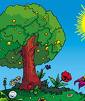        Отметь знаком «х».      1) осень       2) зима        3) лето      4) веснаА 2. Найди картинку, на которой изображен лист тополя. Отметь знаком «х».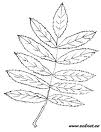 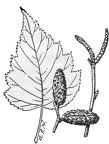 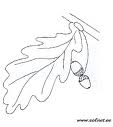 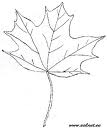 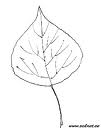 А 3. Какой гриб изображен на картинке? Отметь знаком «х»       1) шампиньон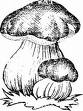        2) лисичка       3) белый гриб А 4. Отметь знаком «х» только под съедобными грибами.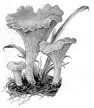 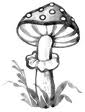 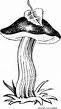 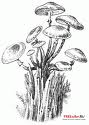 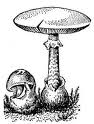 А 5. Почему нельзя трогать руками яйца в гнездах диких птиц?        Отметь правильный ответ знаком «х».       1) можно повредить яйца       2) птица бросит гнездо       3) птица испугаетсяА 6.  К какой группе относятся животные: ёж, белка, мышь, лось?       Отметь знаком «х».      1) рыбы      2) земноводные      3) млекопитающие (звери)      4) птицыА 7. К какой группе относятся животные, у которых 6 конечностей?         Отметь знаком «х».       1) пауки        2) насекомые        3) пресмыкающиеся        4) млекопитающиеА 8.  Соедини стрелками название органа чувств и название чувств:                         Глаза                         слух                        Язык                          зрение                        Уши                            вкус                        Нос                             осязание                        Кожа                           обоняниеА 9. Как называется орган человека, который может улавливать различные запахи? Отметь знаком «х».          1)Ухо          2) глаз          3) рука         4) нос  А 10. Отметь знаком «х» слова, которые характеризуют здорового человека.       1) Не курит                  4)занимается физкультурой                 7) часто болеет       2) закаленный              5) имеет хороший аппетит                   8) много гуляет       3) бледный                    6) всегда в хорошем настроении           9) ловкийА 11. Зачем нужно знать свой организм?  Отметь знаком «х».      1) чтобы сохранять и укреплять своё здоровье      2) чтобы человек мог мыслить, говорить, трудиться      3) чтобы умело использовать свои возможностиВ 12. Продолжи предложения.Я живу в стране ___________________________ .Столица моей Родины – город _________________ .В 13. Кто является главой государства в России? Напиши._______________________________________________________________С 14. Найди государственный флаг нашей страны и раскрась его.С 15. В лесу вырубили старые дуплистые деревья. Вскоре молодой лес погиб. Объясни, почему?___________________________________________________________________________________________________________________________________2 вариантА 1. К какому времени года относится эта картинка ?               Отметь знаком «х».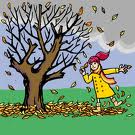       1) осень        2) зима       3) лето       4) веснаА 2. Найди картинку, на которой изображен лист березы. Отметь знаком «х».А 3. Какой гриб изображен на картинке? Отметь знаком «х»       1) шампиньон       2) лисичка       3) белый гриб А 4. Отметь знаком «х» только под ядовитыми  грибами.А 5. Что нужно делать, если ты в лесу нашел гнездо с яйцами диких птиц?       Отметь свой ответ знаком «х».       1) потрогаю руками  яйца       2) возьму домой       3) не буду трогать и братьА 6.  К какой группе относятся животные: журавль, иволга, пингвин?       Отметь знаком «х».      1) рыбы      2) земноводные      3) млекопитающие (звери)      4) птицыА 7. К какой группе относятся животные, у которых 8 конечностей?         Отметь знаком «х».       1) пауки        2) пресмыкающиеся        3) насекомые        4) млекопитающиеА 8.  Соедини стрелками название органа чувств и название чувств:                         Глаза                         слух                        Язык                          зрение                        Уши                            вкус                        Нос                             осязание                        Кожа                           обоняниеА 9. Как называется орган человека, который помогает слышать звуки? Отметь знаком «х».          1)Ухо          2) глаз          3) рука          4) носА 10. Отметь знаком «х» слова, которые не характеризуют здорового человека.       1) Не курит                  4)занимается физкультурой                 7) часто болеет       2) закаленный              5) имеет хороший аппетит                   8) много гуляет       3) бледный                    6) всегда в хорошем настроении           9) ловкийА 11. Зачем нужно знать свой организм?  Отметь знаком «х».      1) чтобы сохранять и укреплять своё здоровье      2) чтобы человек мог мыслить, говорить, трудиться      3) чтобы умело использовать свои возможностиВ 12. Продолжи предложения:Наше государство называется _______________________________ .Столица нашей Родины -  город ___________________________ .В 13. Какие государственные символы России ты знаешь? Напиши._________________________________________________________________С 14. Найди государственный флаг нашей страны и раскрась его.С 15. В лесу вырубили старые дуплистые деревья. Вскоре молодой лес погиб. Объясни, почему?___________________________________________________________________________________________________________________________________Ключи 1 вариантА 1. – 3)А 2. А 3. -  3)А 4 А 5. – 5)А 6. – 3)А 7. – 2)А 8.                          Глаза                         слух                        Язык                          зрение                        Уши                            вкус                        Нос                             осязание                        Кожа                           обоняниеА 9. – 4)А 10.        1) Не курит                  4)занимается физкультурой                 7) часто болеет       2) закаленный              5) имеет хороший аппетит                   8) много гуляет       3) бледный                    6) всегда в хорошем настроении           9) ловкийА 11. – 1)В 12. Россия, Москва.В 13. ПрезидентС 14С 15. Пропали птицы и другие животные, которые строят домики в дуплах старых животных. Некому поедать вредителей молодых деревьев.2 вариантА 1. – 1)А 2. А 3. -2)А 4. А 5. – 3)А 6 . – 4)А 7. – 1)А 8.                          Глаза                         слух                        Язык                          зрение                        Уши                            вкус                        Нос                             осязание                        Кожа                           обоняниеА 9. – 1) А 10.          1) Не курит                  4)занимается физкультурой                 7) часто болеет       2) закаленный              5) имеет хороший аппетит                   8) много гуляет       3) бледный                    6) всегда в хорошем настроении           9) ловкийА 11. – 1)В 12. – Россия, Москва.В 13.  Гимн, флаг, герб.С 14.С 15. Пропали птицы и другие животные, которые строят домики в дуплах старых животных. Некому поедать вредителей молодых деревьев.Календарно-тематическое планирование«Рассмотрено»на заседании ШМО учителей начальных классовРуководитель ШМО  ______________/Воронова В.Р./Протокол № ____ от «___»___________20___г.«Принято»на заседании педагогического совета Протокол № ___от «___»__________20___ г.«Утверждаю»Директор МБОУ «Ташлинская СОШ» _________ /Анисимов М.П./Приказ № __ от «_____»_______20___ г. № и тема урокаСтраницы учебника и рабочей тетрадиПредметные результатыПланируемые результатыПланируемые результатыДеятельность учащихсяДата№ и тема урокаСтраницы учебника и рабочей тетрадиПредметные результатыПонятия, которые должны освоить учащиесяУУДДеятельность учащихсяДатаРаздел 1. Твои первые уроки - 14 часовРаздел 1. Твои первые уроки - 14 часовРаздел 1. Твои первые уроки - 14 часовРаздел 1. Твои первые уроки - 14 часовРаздел 1. Твои первые уроки - 14 часовРаздел 1. Твои первые уроки - 14 часов1. День знанийУчебник - с. 3 – 7.Анализ готовности детей к учебной деятельности, уровня их развития.Школа, учитель, одноклассник; адрес, фамилия, имя; День знаний.Постановка учебной задачи. Умение извлекать информацию из рисунка, фотографии.Учатся принимать учебную задачу, отвечать на вопросы, анализировать рисунки.4.092. Путешествие по школеУчебник - с. 8, 9; Рабочая тетрадь -с. 3, задания  1, 2.Какие помещения есть в школе и как они функционируют.Общеобразовательная школа, классная комната, учебные кабинеты, туалетные комнаты, столовая, библиотека,спортивный зал, кабинет врача.Умение наблюдать окружающее.Собирают информацию, рассматривая рисунки, учатся составлять их описание; выполняют задания в рабочей тетради.73.Школьные принадлежностиУчебник - с. 10 – 13;Рабочая тетрадь - с. 4, 5,  задания 3, 4, 5.Что изменилось в жизни ребёнка с приходом в школу. Какими должны быть внешний вид ученика, его рабочее место.Урок, перемена,школьные принадлежности, учебник, рабочая тетрадь, рабочее место ученика.Умение отгадывать загадки, - называть отличительные признаки загадываемого предмета;умение анализировать рисунок, описывать, что изображено на нём.Учатся организовывать своё рабочее место в школе и дома;отгадывают загадки и объединяют предметы в группы (школьные принадлежности, игрушки); узнают, каким должен быть школьный портфель, что и как в него складывать, как правильно его носить.114.Правила поведения в школеУчебник - с. 14-17.Как надо вести себя на уроке и в школе.Какого школьника называют примерным учеником.Что такое «расписание уроков».Ученик, учебный предмет, рабочее место ученика в классе и дома; расписание уроков.правила поведения на уроке, на перемене в классе и в коридорах школы.Формирование  оценочной деятельности.Моделируют различные формы поведения в помещениях школы; оценивают рабочие места и поведение школьников, изображённых на рисунках, и делают вывод, какими они должны быть; обсуждают правила личной гигиены, учатся пользоваться гигиеническим уголком; работают с разрезными карточками.145. Условные знакиУчебник - с. 18 – 21;Рабочая тетрадь – с.  6-7, задания 6-9.Для чего люди придумали условные знаки, что можно заменить ими.Что указывают условные знаки учебника и рабочей тетради.Условный знак как способ замещения реальных предметов и действий с ними.Умения принимать учебную задачу и планировать её выполнение; работать в паре; пользоваться условными обозначениями.Учатся заменять условными знаками предметы, действия сними, природные явления;.анализируют изображённые условные знаки (раскрывают закодированную в них информацию); выполняют задания в рабочей тетради, учатся работать с разрезными карточками..186, 7. Безопасный путьУчебник - с. 22 – 27;Рабочая тетрадь – с.  8, 9, задания 10-13.Какой путь является безопасным. Какие правила надо выполнять, чтобы избежать опасных ситуаций на дороге.Пешеход, светофор, дорожные знаки, безопасный переход улицы; правила поведения на дороге, во дворе дома, на улице.Умение пользоваться условными знаками,  раскрывать (декодировать) информацию, скрытую в них.Осваивают правила безопасного поведения на улице; во дворе дома, при пользовании общественным транспортом; учатся проверять свои знания и умения, выполняют задания в рабочей тетради, работают с разрезными карточками. Ролевая игра: Я -  примерный пешеход21,258.Экскурсия (прогулка на пришкольный участок)Выявление  опасных для жизни и здоровья ситуаций в ближайшем окружении школы. Составление алгоритма безопасного пути в школу и домой.Умение целенаправленно наблюдать явления окружающего мира.Моделирование поведения на улице. Закрепление умения «читать» условные знаки.Знакомятся с объектами и правилами поведения в школьном дворе; осваивают правила безопасного поведения на улице. 289. Уроки общенияУчебник - с. 28-31.Какого человека называют культурным. Что надо делать, чтобы стать культурным ребёнком.Культурный человек, нормы поведения в семье, с работниками школы, с незнакомыми людьми.Умение оценивать своё  поведение и окружающих людей с позиции культурного человека.Учатся вежливо общаться с одноклассниками, взрослыми людьми, использовать слова приветствия, прощания, просьбы, прощения;моделируют поведение в школе, в семье, во дворе дома; рассматривают рисунки и «озвучивают» их (составляют диалоги действующих на них персонажей). Ролевая игра: Я -  культурный человек2.1010.Классный коллективУчебник - с. 32-35.Что такое классный коллектив.Каковы правила общения с одноклассниками.Чего не надо делать, чтобы было много друзей. Член классного коллектива, его права и обязанности; одноклассники – дети разных народов; друзья, взаимопомощь и выручка.Толерантное отношение к окружающим; умение высказывать свои суждения. Учатся высказывать свои суждения и предположения; анализируют рисунки и рассказывают, что на них изображено; объясняют смысл пословиц о дружбе; формулируют выводы после выполнения заданий.511.Уроки вежливостиУчебник - с. 36 – 41;Рабочая тетрадь с. 10, задание 14.Кого называют воспитанным человеком. Какие слова называют волшебными.Почему надо просить прощения за свои проступки.На что могут обижаться взрослые.Вежливость, воспитанность, культура общения в семье, с незнакомыми взрослыми людьми; правила поведения в общественных местах.Моделировать поведение в школе, в семье, во дворе дома, в транспорте, на улице;оценивать поведение своё и окружающих с позиции культурного человека.Учатся использовать вежливые слова при общении со сверстниками и взрослыми людьми; анализируют поведенческие ситуации, которые изображены на рисунках; учатся высказывать свои суждения, давать оценку происходящему.9                          12.-13 Уроки здоровья Учебник - с.42 -51;Рабочая тетрадь с. 11, 12, задания 15-19.Что надо делать, чтобы организм развивался правильно и не болел.Как стать сильным, ловким, выносливым, стройным.Что значит «здоровое питание».Как надо одеваться, чтобы не болеть.Части тела человека, условия их развития и сохранения здоровья; здоровое питание; одежда, соответствующая погоде и роду занятий; правила ухода за одеждой и обувью.Умение ставить познавательные задачи; извлекать информацию из рисунка;внимательное и ответственное отношение к своему здоровью.Учатся ставить учебную задачу (вместе с учителем) и планировать её выполнение; рассматривают иллюстрации, высказывают свои суждения и аргументируют их;называют части тела человека;подбирают блюда для завтрака, обеда и ужина, одежду для разных случаев её использования; объясняют, какнадо ухаживать за одеждой и обувью;выполняют задания в рабочей тетради.12,1614.Режим дня школьникаУчебник - с. 52-54;Рабочая тетрадь - с. 13, задания 20, 21.Что надо делать, чтобы всё успевать и не уставать.Для чего нужен сон. Как надо себя вести перед сном, чтобы он был хорошим.Режим дня, распределение дел по времени;дни недели, их последовательность.Высказывать предположения, аргументировать свои ответы;умение пользоваться условными знаками. Определяют время по часам в соответствии с распорядком дня;учатся составлять режим дня; обсуждают важность сна для здоровья и правила поведения перед сном. Ролевая игра: Время знаю, всюду поспеваю.19Раздел II. Окружающий мир и его изучение - 8 часовРаздел II. Окружающий мир и его изучение - 8 часовРаздел II. Окружающий мир и его изучение - 8 часовРаздел II. Окружающий мир и его изучение - 8 часовРаздел II. Окружающий мир и его изучение - 8 часовРаздел II. Окружающий мир и его изучение - 8 часов15. Признаки предметовУчебник - с. 56 – 57;Рабочая тетрадь - с. 14, задания 1, 2.Чем могут отличаться предметы. Какое описание предмета можно считать более полным.Отличительные признаки предметов - форма, цвет, размер; свойства предметов - лёгкий, мягкий, хрупкий, прозрачный и др.Умение характеризовать предмет, называя как можно больше его отличительных признаков и свойств; умение работать в паре.Слушают стихотворение, рассуждают, что значит быть любознательным человеком, рассказывают, что можно узнать об окружающих предметах, наблюдая их; учатся описывать предметы, называть их отличительные признаки; определяют, какой предмет спрятан (или загадан) в «волшебном мешочке»; составляют загадки о предметах, называя их отличительные признаки.2316. Сходства и различия предметов. Учебник –с . 58 – 61;Рабочая тетрадь - с. 15, задания  3, 4, 5.Что значит «сравнить предметы». Как правильно выбрать признак для сравнения. По каким признакам объединяют предметы в группы.Сходства и различия предметов; существенный (главный, основной) признак; объединение (распределение) разных предметов в одну группу.Умение анализировать, сравнивать, классифицировать предметы.Учатся сравнивать предметы, находить сходства и различия по выделенному (учителем или учеником) признаку (основанию); объединяют, распределяют предметы в группы, определив основной сходный признак.2617. Органы чувств - верные помощники в познании мираУчебник - с. 62-64;Рабочая тетрадь - с. 16, задания 6, 7.Какие источники информации можно использовать, познавая окружающее. С помощью чего человек собирает информацию об окружающих предметах. Что значит уметь «видеть», «слышать», «осязать».Органы чувств - органы зрения, слуха, осязания, обоняния, вкуса.Умение добывать информацию с помощью органов чувств;умение характеризовать предметы, называя их отличительные признаки и свойства.Работают с натуральными предметами, их изображениями, учатся добывать информацию о них с помощью органов чувств (определять форму, размер, расположение, звук, качество поверхности и др.);учатся делать выводы после выполнения разных познавательных задач; работают с разрезными карточками3018. Что нас окружает. Природные и рукотворные объектыУчебник - с. 65-67.Что нас окружает. На какие две группы можно распределить предметы окружающего мира. Какими люди стараются делать свои изделия.Окружающий мир (всё, что нас окружает), две его части (природные и рукотворные предметы).Развитие эстетического восприятия окружающего;умение наблюдать, классифицировать предметы окружающего мира.Рассказывают, что они наблюдали во время воскресной прогулки с родителями, что они видят в классе, на фотографиях в учебнике; учатся различать природные объекты и изделия человека.9.1119.Способы изучения окружающего мираУчебник - с. 68 – 69.Какими способами можно изучать окружающий мир. Какой метод познания является основным для первоклассника.Источники информации: учебники, энциклопедии, научно-популярная литература;музеи; наблюдения, опыт, практическая работа.Умение извлекать информацию из разных источников; умение задавать вопросы об окружающем и находить ответы на них; умение работать в паре.Учатся ставить (вместе с учителем) познавательные задачи;учатся наблюдать объекты и явления окружающего мира; пробуют задавать вопросы по картинке, проводят первый простой опыт.1320.Живая и неживая природа. Свойства живых существУчебник - с. 70 – 72;Рабочая тетрадь – с.  17-18, задания 8-10.Что относится к живой и неживой природе.Чем живые существа  отличаются от неживых предметов.Какие наблюдения подсказывают нам, что растения - живые существа. Свойства живого организма (рост, развитие, питание, дыхание, размножение, умирание). Умение различать предметы живой и неживой природы;умение отгадывать загадки (называть отличительные признаки предмета, по которым  она разгадана);умение работать в паре.Высказывают свои предположения о свойствах живого существа и аргументируют их; учатся составлять рассказ по картинкам, соблюдая последовательность отражённых в них событий; разгадывают загадки, находят предметы на разрезных карточках и классифицируют их, распределяют на группы (живое, неживое, изделие человека).1621.Обобщающий урок (Как изучают окружающий мир)Учебник - с. 55 – 72;Рабочая тетрадь - с. 19, задание 11.Обобщается изученный материал.Проверяется усвоение введённых предметных понятий: источник информации, способ познания, признак предмета, природное, рукотворное, живое, неживое.Проверяется усвоение УУД: умение характеризовать,  сравнивать, классифицировать предметы; умение работать с иллюстрациями, извлекать нужную информацию; умение пользоваться условными обозначениями.Проверяют свои знания и умения;учатся обобщать «открытые» ранее знания и умения, применять их на практике; работают с разрезными карточками: демонстрируют умения описывать, сравнивать, объединять, классифицировать предметы окружающего мира (реальные предметы или изображённые фотографиях и рисунках). 2022. Экскурсия (на пришкольный участок, ближайший сквер)Наблюдение изменений, которые произошли в природе со времени начала учёбы.Наблюдение растений.Сбор природного материала для уроков.Признаки поздней осени в природе;разнообразие растений, среда их обитания.Умение ставить познавательные задачи, планировать их решение;  умение целенаправленно наблюдать природные объекты и явления.Наблюдают и описывают осенние изменения в природе, растения пришкольного участка; собирают опавшие веточки, листья, шишки, плоды разных растений (по возможности) для последующего их изучения.23Раздел III. Разнообразие и красота растений - 15 часовРаздел III. Разнообразие и красота растений - 15 часовРаздел III. Разнообразие и красота растений - 15 часовРаздел III. Разнообразие и красота растений - 15 часовРаздел III. Разнообразие и красота растений - 15 часовРаздел III. Разнообразие и красота растений - 15 часов23. Многообразие растений. Условия их жизниУчебник - с. 73-75;Рабочая тетрадь - с. 20, задание 1.Где можно наблюдать растения. Что им нужно для жизни.Чем растения различаются, в чём их сходство.Растение, среда обитания, взаимосвязь живой и неживой природы;условия жизни растения (вода, воздух, тепло, свет, почва).Умение характеризовать растения; умение извлекать информацию из иллюстраций;умение отвечать на вопросы.Анализируют стихотворение, высказывают свои предположения; сравнивают растения, находят сходства и различия между ними; работают с разрезными карточками.2724. Строение растений(на примере цветкового травянистого растения)Учебник - с. 76 – 77;Рабочая тетрадь - с. 21, задания 2, 3.Какие части есть у большинства растений. Чем могут различаться стебли, листья и плоды растений.Части растений: корень, стебель, лист, цветок, плод, семена.Умение работать с рисунком-схемой, извлекать нужную информацию;умение работать в паре.Анализируют собственные наблюдения за растениями, их строением;учатся добывать информацию по рисунку-схеме; составляют модель растения (травянистого, цветкового);сравнивают листья, корни, плоды разных растений (по рисункам, разрезным карточкам, листкам гербария, у комнатных растений). 3025. Какими бывают растения. Дерево, его строение Учебник - с. 78 – 79;Рабочая тетрадь - с. 22, задания 4, 5, с. 23, задание 6.По каким признакам можно сравнивать растения.На какие группы можно разделить растения по их строению.Из каких частей состоят деревья. Какой признак у этой группы растений главный.Дерево, кустарник, травянистое растение, их отличительные признаки;части дерева (ствол, корни,  крона, ветви, листья).Умение наблюдать и делать выводы; извлекать информацию из рисунка-схемы; умение сравнивать растения; умение моделировать растения, работать с рисунком-схемой дерева и его моделью.Рассказывают о своих наблюдениях растений на экскурсии, высказывают предположения о том, на какие группы их можно распределить и проверяют свои ответы;работают с разрезными карточками, распределяют растения на деревья, кустарники, травы; сравнивают деревья, находят сходства и различия, выделяют существенный признак дерева;анализируют рисунок-схему дерева и определяют его части, моделируют дерево.4.1226.  Кустарники и травы, их отличие от деревьевУчебник - с. 80-82;Рабочая тетрадь – с. 24-25, задания 7-10.Чем кустарники отличаются от деревьев.По какому признаку объединяют растения в группу «кустарники», имеют ли при этом значение размеры растений. Чем могут различаться травянистые растения.Кустарник, его основной признак, отличие от дерева;травянистое растение, особенности строения его стебля, травянистый стебель, его отличие от ствола дерева и стволиков кустарника.Умение  различать, классифицировать растения; умение работать в парах.Сравнивают строение дерева, кустарника, травянистого растения, выявляют их отличительные признаки; знакомятся с разнообразием кустарников по разрезным карточкам и учатся их различать;анализируют высказывания учащихся и аргументируют своё мнение; обобщают полученные знания.727. Лиственные деревья, разнообразие их листьевУчебник - с. 83-85;Рабочая тетрадь - с. 26, задания 11, 12, 13, с. 30, задание 19.Чем могут различаться деревья. Какие растения относятся к лиственным деревьям. В чём сходство их листьев, в чём различие.Как меняется вид лиственных деревьев в разные времена года.Лиственное дерево, строение листа (листовая пластинка, черешок), простой и сложный лист;листопад.Умение сравнивать и различать листья, объединять их в группы; целенаправленно вести  наблюдения  и анализировать их; работать с рисунком-схемой.Наблюдают и сравнивают листья разных лиственных пород деревьев, находят между ними сходства и различия; определяют основной признак группы лиственных деревьев; моделируют простые и сложные листья; анализируют стихотворение и рассказывают о своих наблюдениях явления листопада.1128. Хвойные деревья, их разнообразиеУчебник - с. 86 – 88;Рабочая тетрадь - с. 27, 28, задания 14-17.Какие деревья называются хвойными. Чем они отличаются от лиственных деревьев. Как они выглядят в разные времена года. Где созревают их семена.Чем различаются хвойные деревья. Хвоя, хвойное дерево, шишка; лиственница - листопадное хвойное дерево.Умение различать и сравнивать деревья, находить существенные признаки, объединять в группы.Рассматривают и сравнивают хвойные деревья (их хвою, прикрепление к ветви, шишки); работают с разрезными карточками, классифицируют деревья; обобщают полученные знания и проверяют свои выводы.1429. Разнообразие ягодных растений. Ядовитые ягодыУчебник - с. 89- 92;Рабочая тетрадь - с. 32, 33 задания 21-23.Какое значение имеют ягодные растения для природы и человека. Как правильно собирать ягоды. Все ли ягоды съедобны.Ягода, ягодный кустарничек, ядовитые ягоды.Умение работать с разными источниками информации;умение составлять загадки (указывать отличительные признаки загадываемых растений).Извлекают информацию из иллюстративного материала учебника, текста, отгадывают и загадывают загадки;обсуждают экологические проблемы, связанные с ягодными растениями; работают с разрезными карточками.1830. Обобщающий урок (Разнообразие растений)Учебник - с. 73-92;Рабочая тетрадь - с. 29, задание 18, с. 31, задание 20, с. 34, 35, задания 24-26.Закрепить знания о растениях, полученные при изучении этого раздела:чем различаются деревья, кустарники, травянистые растения.Проверить степень усвоения универсальных учебных действий.Закрепляем следующие знания: растение - живое существо, условия жизни растений; части растения; существенные признаки дерева, кустарника, травянистого растения; различие хвойного и лиственного деревьев.Проверяем умения различать, сравнивать, объединять растения в группы, выделять существенные признаки; умение пользоваться условными знаками.Отвечают на вопросы учителя, работают с разрезными карточками, выполняют задания в рабочей тетради.2131. Удивительные растения мира. Экскурсия (в оранжерею, ботанический сад, по возможности)Учебник - с. 93-95, второй форзацЗависит ли строение растения от условий его жизни. Чем могут   быть примечательны разные растения мира. Почему некоторые растения исчезли или стали редкими на Земле. Для чего была   создана Красная книга растений.Умение находить особенности строения разных растений мира. Красная книга - книга тревоги.Умение выбирать научную информацию из художественного текста и иллюстраций; умение моделировать растения, работать в паре (распределять работу по изготовлению изделия).Актуализируют свои знания о растениях мира, работают с художественным текстом, извлекают из него научную информацию; обсуждают отношение людей к дикорастущим растениям и экологические проблемы, связанные с их деятельностью;распределяют работу по изготовлению модели (в виде аппликации) выбранного растения и подготовке сообщения о нём; знакомятся с растениями родного края, которые занесены в Красную книгу России.2532. Контрольный урок(Что мы узнали об окружающем мире в 1 полугодии)Рабочая тетрадь – с. 36-40, задания 1-10.Проверить усвоение предметных знаний, умений и УУД.Основные знания и умения: умение различать три группы предметов окружающего мира, три группы растений, две группы деревьев, части растений.Умение находить отличительные признаки предметов, сравнивать, объединять их; умение находить информацию из разных источников.Выполняют задания в рабочей тетради, оценивают (вместе с учителем) результаты своей работы.2833. Культурные растенияУчебник(часть 2) - с. 3-5;Рабочая тетрадь (часть 2) - с. 3, задания 1, 2, 3. Какое значение для      человека имеют дикорастущие растения.Какие растения называются культурными и где их выращивают. Какие растения называют сорняками.Дикорастущее растение, культурное растение, сорняк;поле, огород, сад;садовод, овощевод, полевод.Умение различать, сравнивать, объединять растения в группы;умение работать в паре.Обсуждают значение культурных растений в жизни человека;выявляют существенные признаки культурных растений; анализируют рисунки, работают с разрезными карточками.11.0134, Растения сада и огородаУчебник(часть 2) - с. 5, 6, 7;Рабочая тетрадь (часть 2) - с. 4, 5, задания 4-7.Чем отличается сад от огорода.Какие плоды растений называют фруктами, овощами.Для чего нужны теплицы.Как выращивают рассаду. Овощные, садовые культуры, овощи, фрукты; способы выращивания растений, рассада, теплица.Умение классифицировать, выделять отличительные  признаки предметов.Анализируют рисунки, описывают плоды разных растений, работают с разрезными карточками, лепят из пластилина фрукты и овощи; выполняют практическую работу (сеют семена на рассаду).1535. Растения поля. Зерновые культурыУчебник(часть 2) - с. 8-11;Рабочая тетрадь (часть 2) - с. 6, задания 8, 9, 10.Какие культуры выращивают в поле. Чем различаются зерновые культуры.Как надо относиться к хлебу.Из каких растений делают продукты питания, ткани.Зерновые, технические, прядильные культуры;хлебороб, комбайнёр, пекарь, мельница, колос, зерно, мука.Умение составлять рассказ по картинкам; умение готовить небольшое сообщение.Работают с натуральными предметами (колоски и зёрна растений, изделия из них), с гербарием; обсуждают значение хлеба в жизни человека и необходимость бережного отношения к нему;знакомятся с разными профессиями людей, которые выращивают культурные растения и изготавливают из них продукты питания, одежду; организуют выставку «Это всё сделано из растений».1836. Декоративные растения. Комнатные растенияУчебник (часть 2) - с. 12-14;Рабочая тетрадь (часть 2) -  с.7, задания 11, 12.Для чего люди выращивают растения на улицах города, в парках, скверах, дворах.Что надо знать о растении, чтобы вырастить его в комнатных условиях, как  ухаживать за ним.Декоративное растение, клумба, комнатное растение, правила ухода за ними.Умение наблюдать, готовить небольшое сообщение о своих наблюдениях;умение работать в паре.Актуализируют свои наблюдения за декоративными растениями; наблюдают комнатные растения, сравнивают их, характеризуют; выполняют практическую работу по уходу за комнатными растениями.2237. Обобщающий урок (Что мы узнали о растениях)Рабочая тетрадь(часть 2) – с. 8 - 9, задания 1, 2, 3, 4.Обобщаются знания, полученные учениками о растениях.Проверяется усвоение предметных умений и универсальных учебных действий.Проверяется усвоения понятий -  живая и неживая природа; деревья, кустарники, травянистые растения; хвойные и лиственные деревья; культурные, комнатные растения;части растений. Умение работать с разными источниками информации; умение  сравнивать предметы, объединять их в группы;умение выполнять тестовые задания.Обобщают знания, «открытые» ими при изучении растений;выполняют тестовые задания в рабочей тетради, проверяют и оценивают свои результаты, восполняют пробелы в знаниях; делают краткие сообщения о выбранном культурном (декоративном) растении.25Раздел IV. Разнообразие грибов - 3 часа Раздел IV. Разнообразие грибов - 3 часа Раздел IV. Разнообразие грибов - 3 часа Раздел IV. Разнообразие грибов - 3 часа Раздел IV. Разнообразие грибов - 3 часа Раздел IV. Разнообразие грибов - 3 часа 38. Грибы, их многообразиеУчебник (часть 2) -с. 15-18;Рабочая тетрадь – с. 11, задание 3.Можно ли считать грибы живыми существами. Какое строение имеют шляпочные грибы. Чем они различаются.Чем грибы отличаются от растений.Гриб, грибница, плодовое тело шляпочного гриба (шляпка, ножка); пластинчатые и трубчатые шляпочные грибы; размножение грибов.Умение узнавать предметы по их признакам; умение работать с рисунком-схемой, извлекать нужную информацию из текста.Наблюдают разные грибы (картинки, муляжи, реальные грибы по возможности), находят их сходства и различия;работают со схемой, выделяют части шляпочного гриба; сравнивают растения и грибы; дополняют выводы, данные в учебнике.39. Съедобные и ядовитые грибыУчебник (часть 2) -с. 19-21;  Рабочая тетрадь (часть 2) – с. 10, 11, задания 1, 2, 5.Все ли шляпочные грибы съедобны. Как различать  несъедобные и съедобные грибы по их строению.Как правильно собирать грибы.Съедобный, условно съедобный, ложный, ядовитый гриб;правила сбора грибов.Умение сравнивать, классифицировать предметы, находить отличительные признаки; умение работать с разными источниками информации.Находят различия в строении грибов, отличительные признаки ядовитых грибов;обсуждают правила сбора грибов; составляют памятки безопасности; работают с разрезными карточками и выполняют задания в рабочей тетради40. Удивительные грибы(другие виды грибов)Учебник (часть 2), с. 22-23;Рабочая тетрадь (часть 2) - с. 11, задание 4.Какие грибы растут на деревьях, полезны ли они для них.Что такое плесень. Почему хлеб плесневеет.Что используется для приготовления хлебобулочных изделий.Грибы-разрушители, микроскопические грибы (не видимые невооружённым глазом), дрожжевые и плесневые грибы. Умение моделировать шляпочные грибы;умение распределять работу в паре.Наблюдают внешние особенности грибов, описывают их отличительные признаки; наблюдают под лупой плесень;обсуждают значение микроскопических грибов в природе и в жизни человека; лепят из пластилина шляпочные грибы и дают им характеристику.Раздел V. Разнообразие и красота животных - 18 часовРаздел V. Разнообразие и красота животных - 18 часовРаздел V. Разнообразие и красота животных - 18 часовРаздел V. Разнообразие и красота животных - 18 часовРаздел V. Разнообразие и красота животных - 18 часовРаздел V. Разнообразие и красота животных - 18 часов41. Животные, их разнообразиеУчебник (часть 2), с. 25-29;Рабочая тетрадь (часть 2) - с. 12, задание 1.Какие свойства живых существ есть у всех животных.Чем животные отличаются от растений и грибов. Где обитают животные, чем питаются, какие сооружают жилища. Что необходимо животным для жизни.Животные, среда обитания, способы передвижения,  защиты, питания; правила  безопасного поведения с животными.Умение характеризовать животных;Умение находить основную и дополнительную информацию, работая с иллюстрациями, художественным и учебным текстами.Анализируют стихотворение, рассматривают иллюстрацию к нему, приводят примеры животных;работают в паре - размышляют, чем различаются животные, как они узнают животных по их отличительным признакам, описывают одно из них;проверяют свои выводы, предлагают дополнения к ним связаны с растениями, чем животные отличаются от растений и грибов;42. Млекопитающие, их многообразиеУчебник (часть 2) -с. 30-33;Рабочая тетрадь (часть 2) - с. 13, задания 2, 3, 4.По каким признакам выделяют группу млекопитающих. Какой признак является  для этой группы главным.Чем могут различаться млекопитающие. К какой  группе  отнести кита и дельфина.Млекопитающие (звери), их существенный признак, морское млекопитающее;правила безопасного и экологически грамотного поведения с животными.Умения осуществлять поиск информации из иллюстраций и учебного текста;умение сравнивать, находить сходства и различия, выделять среди признаков существенный признак, объединять (классифицировать) животных; умение сочинять историю на заданную тему.Рассматривают картинки с изображением животных, находят сходства и различия, высказывают предположения о признаках, по которым можно объединять животных в одну группу;43. Птицы, их многообразиеУчебник (часть 2) - с. 34-37;Рабочая тетрадь (часть 2) - с. 14-15, задания 5-7.Чем птицы отличаются от млекопитающих.Какой основной признак отличает птиц от других животных. Почему перья, ноги, клювы птиц разные. От чего зависит их форма и размеры.Чем питаются птицы.Существенный признак птиц, оперение птиц - пуховые, покровные, маховые перья; зерноядные, насекомоядные, хищные, водоплавающие птицы, их среда обитания и способ питания.Продолжаем развивать умения анализировать, сравнивать, классифицировать, выделять существенные признаки животных;умение  работать с разными источниками информации; умения моделировать.Рассказывают о своих наблюдениях птиц, выясняют, чем птицы отличаются от млекопитающих; учатся различать птиц, называть среду обитания и способ питания;Классифицируют птиц, работают с разрезными карточками; наблюдают образ жизни птиц, их клювы, ноги, перья; моделируют собственную птицу (по желанию)44. Размножение птицУчебник (часть 2) -с. 38 – 39;Рабочая тетрадь (часть 2) - с. 16, задание 8.Как размножаются птицы. Чем различаются самка и самец у птиц.Из каких материалов сооружают птицы свои гнёзда. Как они заботятся о своём потомстве.Гнездо, яйцо, птенец, способы маскировки самки, способы защиты гнезда;правила экологически грамотного поведения в природе.Умение наблюдать, описывать свои наблюдения; моделировать предметы окружающего мира.Выделяют основную информацию из прослушанного текста, сравнивают вид самки и самца, гнёзда птиц;наблюдают, работают с разрезными карточками, классифицируют птиц; моделируют по выбору гнездо птицы ( по желанию)45. Удивительные птицыУчебник (часть 2) - с. 40-43;Рабочая тетрадь (часть 2) - с. 16, задание 9; с. 17, задание 10.Можно ли страуса и пингвина отнести к птицам. Чем они отличаются от других птиц.Как можно узнать птицу, не видя её.  Каких птиц называют певчими.Какую пользу приносят птицы природе и человеку. Почему некоторые птицы улетают зимовать в тёплые края. Как помочь зимующим птицам пережить трудные для них времена.Нелетающие птицы, певчие, перелётные и зимующие птицы;значение птиц для природы и человека.Умение анализировать рисунок и предполагать, какая заложена в нём информация; умение устанавливать взаимосвязи между объектами окружающего мира;обобщать наблюдения, делать выводы.Собирают информацию о птицах по рисункам, своим наблюдениям, слушают записи звуков, издаваемых птицами;анализируют задумки художника (по рисункам в рабочей тетради);узнают птиц по описанию и голосам, предполагают, почему не все птицы улетают зимовать в теплые края, размышляют о том, как помочь птицам зимой46. Насекомые, их многообразие Учебник (часть 2) - с. 44-45;Рабочая тетрадь (часть 2) - с. 18-19, задания 11, 12, 13.Каких животных относят к насекомым, почему они так называются. Какой признак у этой группы животных основной, существенный. Какое строение тела имеют насекомые, чем они могут различаться. Как умеют защищаться эти животные.Насекомое, части его тела (голова, грудь, брюшко, 6 ног, крылья);среда обитания, способы передвижения, питания и защиты насекомых.Умение находить сходства и различия, представлять образ предмета по его описанию; наблюдать и описывать предметы окружающего мира, обобщать найденную информацию и делать выводы.Разгадывают загадки, выделяя отличительные признаки насекомых; работают с разрезными карточками, выполняют задания в рабочей тетради; моделируют насекомое по выбору ( по желанию)47. Общественные насекомыеУчебник (часть 2) - с. 46-48;Рабочая тетрадь (часть 2) - с. 20, задание 14.Почему пчёл и муравьев называют общественными насекомыми. Чем отличается их образ жизни от других насекомых. Какие правила  жизни общественных насекомых надо бы выполнять людям.Общественные насекомые, образ их жизни; правила экологически грамотного и безопасного поведения с пчёлами и муравьями.Умение определять основную и дополнительную информацию из текста, выделять научную информацию из художественного текста, анализировать рисунки.Рассказывают о  своих наблюдениях  жизни пчёл и муравьев; анализируют рисунки, учатся выделять основную мысль текста; осваивают дидактическую игру, узнают насекомое по признакам, составляют подобное задание для одноклассников; работают с разрезными карточками; рассуждают о правилах безопасного поведения с пчёлами и муравьями, о бережном к ним отношении.48, 49. Жуки и бабочкиУчебник (часть 2) -с. 49-51;Рабочая тетрадь (часть 2) - с. 21-23, задания 15-19, тест.Чем жуки и бабочки отличаются от других насекомых. Чем полезны жуки и бабочки природе.Почему стали редкими некоторые насекомые.Жук, его строение;бабочка, её строение; экологически грамотное поведение в природе, бережное отношение к насекомым.Умение наблюдать, выделять отличительные признаки насекомых, сравнивать и объединять их в группы.Находят нужную информацию из рисунка, текста, собственных наблюдений; составляют правила поведения в природе; работают с разрезными карточками; составляют рассказ по картинкам;50. Рыбы, их многообразиеУчебник (часть 2) - с. 52, 54;Рабочая тетрадь (часть 2) - с. 24, задания 21, 22.Где обитают рыбы, чем они  отличаются от других животных. Какое строение тела имеют рыбы, как оно связано со средой обитания. Какие функции выполняют разные части тела рыбы.Рыба, её основной признак;части тела рыбы, способы дыхания, питания, маскировки; пресноводные и морские рыбы.Умение находить необходимую информацию из разных источников; умение работать с рисунками-схемами;умение работать в паре.Выделяют основной признак рыб, находят части тела рыб по рисунку-схеме, сравнивают строение их тела с другими животными; работают с разрезными карточками, выполняют задания в рабочей тетради51. Аквариумные рыбыУчебник (часть 2) - с. 53, 55;Рабочая тетрадь (часть 2) - с. 24, задание 20.Как называют устройство для содержания рыб в помещении. ля чего человек разводит аквариумных рыб. Какие условия  создают аквариумным рыбкам, чем их кормят. Как ухаживают за аквариумом, какие предметы необходимы для этого.Аквариум, аквариумные рыбы, правила ухода за ними.Умение наблюдать за природными объектами,  характеризовать и моделировать их,   составлять небольшое сообщение.Узнают рыб по описанию, выделяют их отличительные признаки, классифицируют рыб, работают с разрезными карточками; наблюдают аквариумных рыб, описывают их повадки; моделируют строение тела рыбы;анализируют рисунок и рассуждают о неправильном поведении людей на водоёмах, составляют советы по безопасному поведению детей; готовят небольшие сообщения об аквариумных рыбках52. Земноводные и пресмыкающиеся, их разнообразиеУчебник (часть 2) - с. 56-58;Рабочая тетрадь (часть 2) - с. 25, 26, задания 23-25.Почему жаб и лягушек объединили в одну группу. Почему их называют «земноводные». Чем они отличаются от других животных. Как земноводные передвигаются, чем дышат. Чем различаются разные земноводные. Можно ли змей, черепах, ящериц, крокодилов объединить в одну группу, в чём их сходство. Почему эту группу животных называют «пресмыкающиеся»Где обитают разные пресмыкающиеся, чем они отличаются от земноводных.Нужны ли природе земноводные и пресмыкающиеся. Чем они полезны человеку.Земноводные, их основной признак;бесхвостые и хвостатые земноводные, среда их обитания, образ жизни; умение различать жаб, лягушек, тритонов;пресмыкающиеся, строение тела, его покров;правила безопасного поведения при встрече с ядовитыми змеями.Умение ставить познавательную задачу и планировать её решение; умение выделять в тексте нужную информацию, находить ответы на вопросы;проводить наблюдения и описывать их.Читают текст, рассматривают иллюстрации, находят сходства между земноводными, между пресмыкающимися,выделяют их основные признаки, отличающие их от других животных;сравнивают земноводных и пресмыкающихся, находят их различия;53. Древние пресмыкающиеся Учебник (часть 2) - с. 59 Рабочая тетрадь (часть 2) - с. 27-28, тест, задания 26-28.Давно ли появились пресмыкающиеся на Земле.Какими были разные динозавры.Закрепляются знания о рыбах,  земноводных,пресмыкающихся.Динозавры - древние пресмыкающиеся; проверяется усвоение понятий «рыба», «земноводное», «пресмыкающееся».Проверяется умение выполнять тестовые задания, умениеготовить небольшие сообщения.Слушают и обсуждают сообщения о динозаврах, работают с разрезными карточками;обобщают знания «открытые» ими при изучении разных групп животных; выполняют тест в рабочей тетради54.Домашние животные, их значение в жизни человекаУчебник (часть 2) - с. 60 – 63;Рабочая тетрадь (часть 2) - с. 29, 30,  задания 29-31.Как называются животные, которых специально разводит и выращивает человек. Чем различается жизнь диких и домашних животных.Какую пользу приносят людям домашние животные.Дикое и домашнее животное;уход за домашними животными;как люди используют разных домашних животных.Умение наблюдать и готовить краткое сообщение о своих наблюдениях; описывать характерные особенности домашних животных.Выделяют группы животных, которых одомашнил человек; рассказывают о своих наблюдениях за домашними животными, обсуждают, чем отличаются условия их жизни от жизни диких животных; рассуждают о пользе домашних животных, о необходимости заботиться о них; работают с разрезными карточками, распределяют животных на домашних и диких55.Домашние питомцы Учебник (часть 2) -с. 64 – 66;Рабочая тетрадь (часть 2) - с. 30, задания 32, 33.Как ухаживают за кошками, собаками, живущими в домашних условиях.Что может случиться с домашними животными, если они окажутся в дикой природе. Правила ухода за домашними питомцами; породы собак, их значение в жизни человека.Умение анализировать текст, рисунки, наблюдения, сравнивать, классифицировать предметы окружающего мира.Наблюдают за домашними питомцами и рассказывают о них своим одноклассникам, о том, какие у них повадки, как они ухаживают за ними, как воспитывают; делают вывод об ответственном отношении к животным, которых приручили.56. Обобщающий урок (Что мы узнали о животных)Учебник (часть 2) -с. 67-68;Рабочая тетрадь (часть 2) - с. 31, задание 34, с. 34 – 35, задания 1-8..Проверяется усвоение знаний о животных и  универсальных учебных умений.Проверяется знание существенных признаков шести групп животных;умение объединять животных в группы (классифицировать).Проверяется умение различать, классифицировать предметы окружающего мира; умение выполнять тестовые задания.Выполняют задания в учебнике и в рабочей тетради, работают с разрезными карточками, оценивают свои знания и умения, восполняют пробелы.57. Экскурсия Учебник (часть 2) -с. 69 – 73.Расширяется представление учащихся о животном мире Земли.Зоопарк, зоологический музей, дельфинарий, правила поведения в них.Умение описывать, характеризовать объекты окружающего мира, высказывать свои суждения,  аргументировать их.Наблюдают животных, знакомятся с работой служащих зоопарка; собирают информацию о животном, выбранном для сообщения.58. Красная книга растений и животныхУчебник (часть 2) - с. 74-77, форзацы учебников части 1 и 2;Рабочая тетрадь (часть 2) - с. 32, 33, задания 35-38.Почему стали редкими некоторые растения и животные. Почему книгу, в которую занесены сведения о редких и  исчезающих видах растений и животных, назвали Красной. Есть ли в этой книге страницы другого цвета, что они означают.Какие действия могут  предпринять люди, чтобы сохранить многообразие живых существ на Земле. Как могут помочь школьники в этом важном деле.Исчезающие и редкие виды живых существ;способы сохранения и восстановления разнообразия растительного и животного мира Земли; оранжерея, заповедник, заказник, национальный парк.Умение анализировать иллюстрации, находить  необходимую информацию из учебника и дополнительных источников знаний;умение оценивать деятельность людей и собственные действия.Актуализируют свои наблюдения и знания о редких растениях и животных своей местности;читают тексты, отвечают на вопросы; рассматривают и «озвучивают» картинки в диалоговой форме; знакомятся с редкими растениями и животными мира, рассматривая форзацы 1 и 2 частей учебника;обсуждают и оценивают деятельность людей по уничтожению и сохранению многообразия растительного и животного мира Земли, дают оценку своим действиям, намечают план помощи взрослымРаздел VI. Творения людей вокруг тебя - 8 часовРаздел VI. Творения людей вокруг тебя - 8 часовРаздел VI. Творения людей вокруг тебя - 8 часовРаздел VI. Творения людей вокруг тебя - 8 часовРаздел VI. Творения людей вокруг тебя - 8 часовРаздел VI. Творения людей вокруг тебя - 8 часовКакое значение имеют деревья в природе и в жизни людей. Почему тема названа «Вторая жизнь дерева». Как сохранить деревья.Древесина, экономное и вторичное использование бумаги, бережное отношение к к деревьям и к изделиям из древесины.Умение представлять последовательность действий, пользуясь рисунком-схемой;умение дополнять учебную информацию собственными наблюдениями, суждениями, выводами.Обсуждают значение деревьев в природе и в жизни человека (и в собственной жизни);знакомятся с изделиями из древесины и как их сохранять; разрешают нравственную коллизию, какое дерево важнее - живое или срубленное, анализируют отношение человека к живому дереву по тексту стихотворения (в рабочей тетради), отмечая, что в нём говорится об уходе за деревьями; рассуждают о необходимости экономного использования бумаги и возможности её вторичного использования;наблюдают деревья школьного двора (как к ним относятся ученики школы).60.Народное творчество(Экскурсия в музей прикладного искусства)Учебник - с. 82-83;Рабочая тетрадь – с. 39, задание 2.Какими были (и есть) изделия народных мастеров. Какие материалы они использовали для своих изделий и как их украшали.Народное творчество, народные мастера, разнообразие их изделий и узоров.Развитие эстетического восприятия предметного мира;умение различать изделия народных мастеров.Знакомятся с изделиями народных мастеров (по экспонатам музея), материалами, из которых они изготовлены, с разнообразием и спецификой узоров; пробуют создать своё изделие (по желанию). Возможно создание выставки изделий народных мастеров в классе с помощью родителей.61. Национальные традиции в изделиях разных народов. (Экскурсия в краеведческий музей)Учебник – с . 84-85.Чем различаются изделия мастеров разных народов.Какими могут быть национальные традиции, в чём они проявляются.Национальная традиция, национальная одежда, узоры.Уважительное отношение к национальным традициям разных народов.Знакомятся с национальными традициями разных народов (народов, живущих в родном крае);рассуждают о важности уважительного отношения к традициям к разных народов.62.Мир увлечений людей. КоллекционированиеУчебник – с   86-87.Чем могут увлекаться люди.Что такое коллекция, из каких экспонатов она может состоять.Коллекция, экспонат, коллекционер.Умение собирать информацию о предметах окружающего мира и презентовать её.Рассказывают (представляют) о своих увлечениях, показывают свои коллекции. Возможно участие коллекционеров родителей (по возможности).63.Среда обитания – наш общий дом. Твой дом и дворУчебник – с 88-89.Каким должен быть дом и двор, в котором живут люди.Каким можно сделать школьный двор. Среда обитания, её значение для человека.Развитие эстетического восприятия окружающего, желания сохранять его чистоту и красоту.Рассуждают о своём участии в сохранении чистоты и красоты  своего дома, двора, школьного здания и школьного двора; проводят посадку клумбы в школьном дворе, саженцев кустарников или деревьев.64. Родной город (село, край), его памятные места.(Экскурсия по родному городу, селу)Учебник - с. 90-92.Какие достопримечательности можно посмотреть в родном крае. Какие памятные, святые места есть в нём, как за ними ухаживают.Достопримечательность, памятное место, памятник природы, культуры.Развитие эстетического восприятие окружающего, формирование бережного отношения к историческим памятникам, уважительного отношения к святым местам.Наблюдают достопримечательности родного края; приводят в порядок памятные места; готовят сообщение об одном из них (по желанию).65.Памятники культуры. Бережное отношение к нимУчебник - с. 93-95;Рабочая тетрадь с. 39, задание 3.Какие творения людей становятся памятниками культуры. Важность бережного отношения к старинным памятникам.Памятники культуры всемирного значения, необходимость их охраны.Развитие патриотизма, любви к родному краю и к своей Родине, к её историческому прошлому, к памятникам культуры, созданных нашими предками. Учатся бережно относиться к старинным зданиям, памятным местам, восхищаются творениями великих зодчих России.66.Итоговая контрольная работа (Что мы узнали об окружающем мире, чему научились в 1 классе) Рабочая тетрадь (часть 2) - с. 36-37, 40.Проверяются предметные знания и  метапредметные умения.Проверяются основные знания о сезонных приметах, растениях, животных.Проверяется умение находить нужную информацию из текста и иллюстраций;умение различать и классифицировать предметы окружающего мира;умение оценивать свои успехи в учёбе.Выполняют работу в рабочей тетради, оценивают её, анализируют результаты своей учёбы в 1 классе.